 Урок окружающего мира 2 б класс Школа России Тема: Проект «Домашние опасности»Цель для учителя:   Создание условий для формирования способности учащихся применять приобретенные знания и умения в решении практических задач.Цель для учащихся: умение работать с текстом, учиться   находить нужную информацию, преобразовывать информацию   через решение задач, решить практическую  задачу.Личностные результаты: ЦО к умениям самостоятельно определять способы для достижения поставленной цели.Основные моральные нормы: взаимопомощь, доброжелательность, готовность  к сотрудничеству. Метапредметные результатыПознавательные:Поиск и выделение необходимой  информации для выполнения учебных заданий. Формулирование  простейших  выводов,    установление причинно- следственных связей.Коммуникативные: Приобретение навыков социального взаимодействия с группой сверстников. Умение строить речевое высказывание в соответствии с задачами коммуникации,   использовать речевые средства  для решения коммуникативных и познавательных задач.  Умение слушать и вступать в диалог.Регулятивные: Способность принимать и сохранять учебную задачу.Планировать своё действие. Контроль и самоконтроль процесса и результатов  деятельности. Оценка и самооценка процесса и результатов  деятельности.Оборудование:  компьютер,  проектор, презентация, музыкальное сопровождение, м/фильм, раздаточный материал , стикеры для оценивания, рисунки, клей, салфетки,оценочные листы.Технологическая карта занятияЭтап занятияДеятельность учителяДеятельность ученикаИспользуемые методы, приемы, формыФормируемые УУДРезультат взаимодействия (сотрудничества)Орг. .момент. Звучит легкая музыка, на фоне музыки слова учителя.- Дети, посмотрите на свои руки. У мальчиков они большие, сильные, у девочек - нежные и ласковые. Мы любим свои руки, ведь они могут все: и обнять друга, и поднять упавшего товарища, и дать корм голодным птицам, и красиво накрыть стол. 
- Андрей, что умеют твои руки? Катя, а твои руки? Какие добрые и умные у вас руки! 
Возьмите за руки того, кто стоит рядом с вами, ощутите тепло рук ваших друзей, которые будут вам добрыми помощниками на уроке.Присаживайтесь на свои места..  Учащиеся принимают игру,  встают в кругСловесные методы, игра,Коммуникативные,  личностныеСоздание благоприятной эмоциональной обстановки.Вводная беседаОрганизация групп.Определение темы и цели  занятия- Люди говорят: «Дружбу бережешь – правильно живешь- Как вы понимаете эту пословицу?-  Составьте  пословицу из предложенных слов. (слайд1 )( Мой дом – моя крепость. )Зачем человеку нужен дом и почему говорят, что наш дом – наша крепость- Дом защищает человека от природных явлений (дождь, ветер, холод) .- Дом- это место, где человека любят, ждут, заботятся о нём.- Дом – это не просто стены и крыша. Он устроен сложно. Когда человеку надоело жить в пещере без уюта, он придумал много разных вещей, которые бы ему помогали. Расхотелось ходить к ручью – придумал водопровод.А сколько электроприборов придумано. Все эти вещи сделаны для удобства, разве они могут принести беду? Сама вещь – не живая, «оживляет»  вещи человек. И если он умеет правильно пользоваться вещами, знает их свойства, они никогда ему не навредят.- А что такое опасность?- Можно ли, находясь дома, чувствовать себя в полной безопасности?Раз и дома нас подстерегают опасности, как вы думаете, какая тема нашего урока?на доске название темы  «ДОМАШНИЕ ОПАСНОСти»Ребята, наш урок будет продолжением цикла уроков проектной деятельностиИтак,  тему определили Какова будет  цель  нашего урока? ЦЕЛЬ: выполнить проект.Задачи:Получим  новые знания о том, какие опасности подстерегают нас дома Применять:  информацию в решении задач.Будем учиться: находить информацию в тексте. Для дальнейшей работы  в группах вспомним правила сотрудничества. (правила работы в группе)Правила работы в группе (слайд2)1. В группе работает каждый.2. Умей выслушать собеседника, не перебивай.3.  Не согласен – объясни, почему.4.  Доказывай своё мнение спокойно, вежливо.5.  Говори только по делу.6. Работайте дружно, помогайте друг другу.  Выбор роли- В группах мы разделимся  на: Аналитиков (они разбирают задания)Иллюстраторов (оформляют задание)Исследователей (применяют результаты)1 координатор (обобщает)девизом нашего урока предлагаю взять такие слова: «Вместе не трудно, вместе не тесно,Вместе легко и всегда интересно»-Согласны?.-Давайте повторим все вместе девиз урока.- Я буду хранителем времени. Когда вы услышите звуковой сигнал, значит время на выполнение задания закончилось, и мы готовы выслушать ответ. Я предлагаю сделать коллективную работу КНИЖКУ – МАЛЫШКУ на тему «Домашние опасности», каждый из вас получает  одну страничку для этой книги, подберите загадку, картинку, можно рисунок, интересную информацию, стихотворение или составьте кроссворд о тех предметах, которые относятся к вашей группе.Слушают вопросы учителя. Отвечают на вопросы Отвечают на вопросыОтвечают на вопрос- Опасность-угроза жизни человека.Нет, так как дома нас подстерегают домашние опасности«Домашние опасности»Определяют область знания об  опасности.Выдвигают предположение о цели и задачах занятия.Определяют правила работы в группеПовторяют девиз урока«Вместе не трудно, вместе не тесно,Вместе легко и всегда интересно»Словесные методы, беседа, фронтальная работа.Осуществляют актуализацию личного жизненного опыта. Слушают  собеседника. Строят  понятные для собеседника высказывания.Учатся слушать в соответствии с целевой установкой. Выделять существенную информацию из текста вопроса. Принимать и сохранять учебную цель и задачу. Дополнять, уточнять высказанные мнения.Вживание в ситуациюРазбиение на группыДети занимают места в группахПроверяют правильность подсчётовСамоконтроль в группеОпределение темы занятия, формулирование цели и задач.Распределение ролей в группе прикрепляют бейджОпределение плана работы  На слайде рисунок: 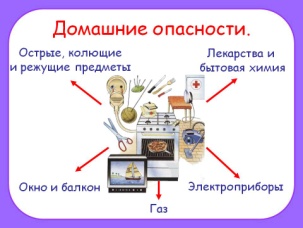 Название домашних опасностей закрыта стикером с конвертом.Капитан команды подходит и выбирает  конверт с заданиемВозьмите  конверт . Достаньте содержимое конверта. Рассмотрите лист - задания. - Ребята, создаваемый нами проект должен отвечать определённым требованиям:Это дидактическое пособиеПомогает систематизировать знания, полученные на уроках окружающего мираИспользовать его можно многократно.. - Каждая группа работает  и отчитывается по своему маршрутному листуМаршрутный лист.Прочитать текстСобрать  необходимую информацию. Выполнить проектПредставить результатыРабота в группах.Учащиеся планируют работу Работа в группе.Умение строить алгоритм деятельности.Определены шаги работы в группеВыполнение заданий в группеЛист – задание  1 группаострые, колющие и режущие предметыОпасность. Можно порезаться, уколоться.Старайтесь работать в присутствии взрослых или посоветуйтесь с ними перед работой.Никогда не пользуйтесь незнакомыми инструментами.Работайте только острым, хорошо заточенным инструментом.Режьте всегда в направлении от себя.Не бросайте острые предметы без присмотра.1.Рассмотрите картинки.Назовите, какие предметы нарисованы?Для чего используются? Какую пользу приносят  Чем могут быть опасны?   Лист – задание  2 группа лекарства и бытовая химияЛекарства и бытовая химия.Опасность. Отравление, аллергия.Правило 1. Не бери в руки незнакомые таблетки, порошки.Правило 2. Без разрешения взрослых не принимай лекарства.Правило 3. Витамины могут быть опасны.При отравлении.– Нужно вызвать скорую помощь по телефону 03.– Привести в чувство.– Промыть желудок,1.Рассмотрите картинки.Назовите, какие предметы нарисованы?Для чего используются? Какую пользу приносят  Чем могут быть опасныЛист – задание 3 группаокно и балконОпасность. С балкона или окна можно упасть.распечатать каждой группе опасности и правилаПравило 1. Нельзя высовываться из окна, сидеть на подоконнике или свешиваться с балкона.Правило 2. Никогда не вставай на табурет, стул, не проверив, устойчив ли он.Правило 3. Никогда не вставай на табурет, стул, лестницу на балконе. Это опасно!1.Рассмотрите картинки.Назовите, какие предметы нарисованы?Для чего используются? Какую пользу приносят  Чем могут быть опасны?   Лист – задание 4 группаэлектроприборыОпасность. Электрические приборы могут ударить током или стать причиной пожара.Правило 1. Уходя из дома и даже из комнаты, обязательно выключай телевизор, магнитофон, утюг и другие электроприборы.Правило 2. Не дотрагивайся до неисправных электроприборов. Не чини и не разбирай их сам.Правило 3. Ни в коем случае не подходи к оголенным проводам и не дотрагивайся до них.Правило 4. Помни электричество не терпит соседства с водой.Правило 5. Нельзя засовывать пальцы в крутящиеся детали домашней техники1.Рассмотрите картинки.Назовите, какие предметы нарисованы?Для чего используются? Какую пользу приносят  Чем могут быть опасны?     Лист – задание 5 группа- ГазОпасность (невидимая и неслышимая).Газ может быть очень опасным. Скопившись на кухне, газ может взорваться. Газом можно отравиться. А ещё он тоже может стать причиной пожара. Поэтому, почувствовав запах газа, соблюдай следующие правила.Правило 1. Срочно скажи об этом взрослым.Правило 2. Надо сразу же открыть окна и проветрить квартиру.Правило 3. Проверь, закрыты ли краны на плите.Правило 4. Немедленно позвони по телефону 04.Правило 5. Ни в коем случае не включай свет и не зажигай спички.Правило 6. Не бери спички без спроса1.Рассмотрите картинки.Назовите, какие предметы нарисованы?Для чего используются? Какую пользу приносят  Чем могут быть опасны?   Ф/мНа фоне музыки  читаю стихи: 
Что за чудо-чудеса: 
Раз рука и два рука! 
Вот ладошка правая, 
Вот ладошка левая. 
И скажу вам, не тая, 
Руки всем нужны, друзья – Сильные руки не бросятся в драку. 
Добрые руки погладят собаку, 
Умные руки умеют лепить. 
Чуткие руки умеют дружить. Возьмите лист самооценки - Теперь проверим, как вы научились применять эти правила безопасностиИз конверта возьмите карточки «Проверь себя»Если вы согласны с моим утверждением, ставьте «+», если нет «- «.1)Если ты поработал ножом или ножницами, то убери их на место.2)Если тебе плохо, а никого нет дома, то прими лекарство сам.3)Если тебе надо снять кухонные горячие приспособления с плиты, нужно воспользоваться полотенцем или специальной рукавичкой. 4)Если хочешь выключить телевизор – то дёрни за шнур.5)Если во время шитья иголка упала на пол, обязательно подними её.На доске  эталон для взаимопроверки.+                2) -                3) +               4) -                   5) +Оцени свой вклад  в работе над проектом.При опросе спросить Какие возникли проблемы?Как их можно было не допустить?(капитаны в группах подводят результаты теста, используя алгоритм)1 группа:  В нашей группе ______ ребят. Правильно ответили на все вопросы, _____ детей допустили ошибки. Я считаю, что мы справились с заданием, и выучили правила безопасности и поведения дома.2 группа:  в моей группе правильно ответили ______ ребят,  допустили ошибки ________ ребятЯ считаю, что мы успешно справились с заданиями и запомнили какие опасности подстерегают нас дома.3 группа:  ребята нашей группы  дали правильных ответов  ______ человек, а допустили ошибки ____ человек. Теперь мы запомнили, какие опасности нам могут угрожать дома.4 группа:  в нашей группе ____ ребят ответили верно,  ______ ребят допустили ошибки. Я считаю, что мы удачно справились с заданиями, мы получили знания, которые пригодятся нам на всю жизнь, помня о них мы избежим несчастные случаи4 группа:  в нашей группе ____ ребят ответили верно,  ______ ребят допустили ошибки. Я считаю, что мы нашли ответы на вопросы, которые  ставили перед собой.Готовы ли группы отчитаться  о выполнении проекта? Представление результатов группойСвой отчёт предоставляет 1 группа (2 и 3 слушают и оценивают первую   2 и 3 группа если вы считаете что ребята  правильно выполнили расчёты и чётко представили отчёт, вам понравилось выступление группы, то  можете  поместить им стикер красного цвета.Аналогично после выступления 2 и 3 группы2 г- 1и33 -1 и 21 группа:Рассматривают картинки,находят нужную информацию,подбирают материал2группа:  Рассматривают картинки,находят нужную информацию,подбирают материал3группа: Доказывают,  какую пользу и  опасность представляют окно и балконУченики работают в  группе, подбирвют необходимую информациюВзаимооценка группРабота в группе, поисковые методы, исследовательскиеУчет позиции собеседника.Умение воспринимать задание, определять результат, цель и способ деятельности, умение    самостоятельно применять способы действий по достижению планируемого результата. Умение контролировать и оценивать, признавать ошибочность своего выбора. Понимание предметного содержания задания.Оценочные суждения на умение самостоятельно анализировать и осмысливать свои достижения. Согласование усилий по организации и осуществлению совместной деятельностиПриобретение навыков социального взаимодействия с группой сверстниковУчет позиции собеседника.Умение работать по алгоритму. Умение  делать выводы и умозаключения.Самостоятельная работа в группеСамоконтроль.СамооценкаПодведение итога Какова тема  занятия?- Какую мы ставили цель?-Достигли ли мы цели  занятия? Проект  отвечает определённым требованиям:Это дидактическое пособиеПомогает систематизировать знания, полученные на уроках окружающего мираИспользовать его можно многократно.Отвечают на вопросыОценивают свою работу и работу одноклассников в группеСловесные методы, беседа, фронтальная работа. Умению самостоятельно контролировать и оценивать свои результаты, способы их достижения.Самоконтроль СамооценкаКоммуникативно-речевые действия,Знания и умения по изученной теме.Мотивация на дальнейшую работу над проектом,исследовательской  работой. Подведены итоги урока.РефлексияД/зСпасибо всем за работу. Вы хорошо работали, выполняли задания и вы действительно доказали, что Вместе не трудно,Вместе не тесно,Вместе легко и всегда интересно!Придумайте и нарисуйте условные знаки для домашних опасностей по теме «Давайте пройдём по квартире».
Учащиеся принимают игру,  меняются местамиСловесные методы, игра фронтальная работа. Умение анализировать и осмысливать свои достижения.Самоконтроль, самооценкаРефлексия занятия